Welkom bij Scouts Akabe Neerpelt!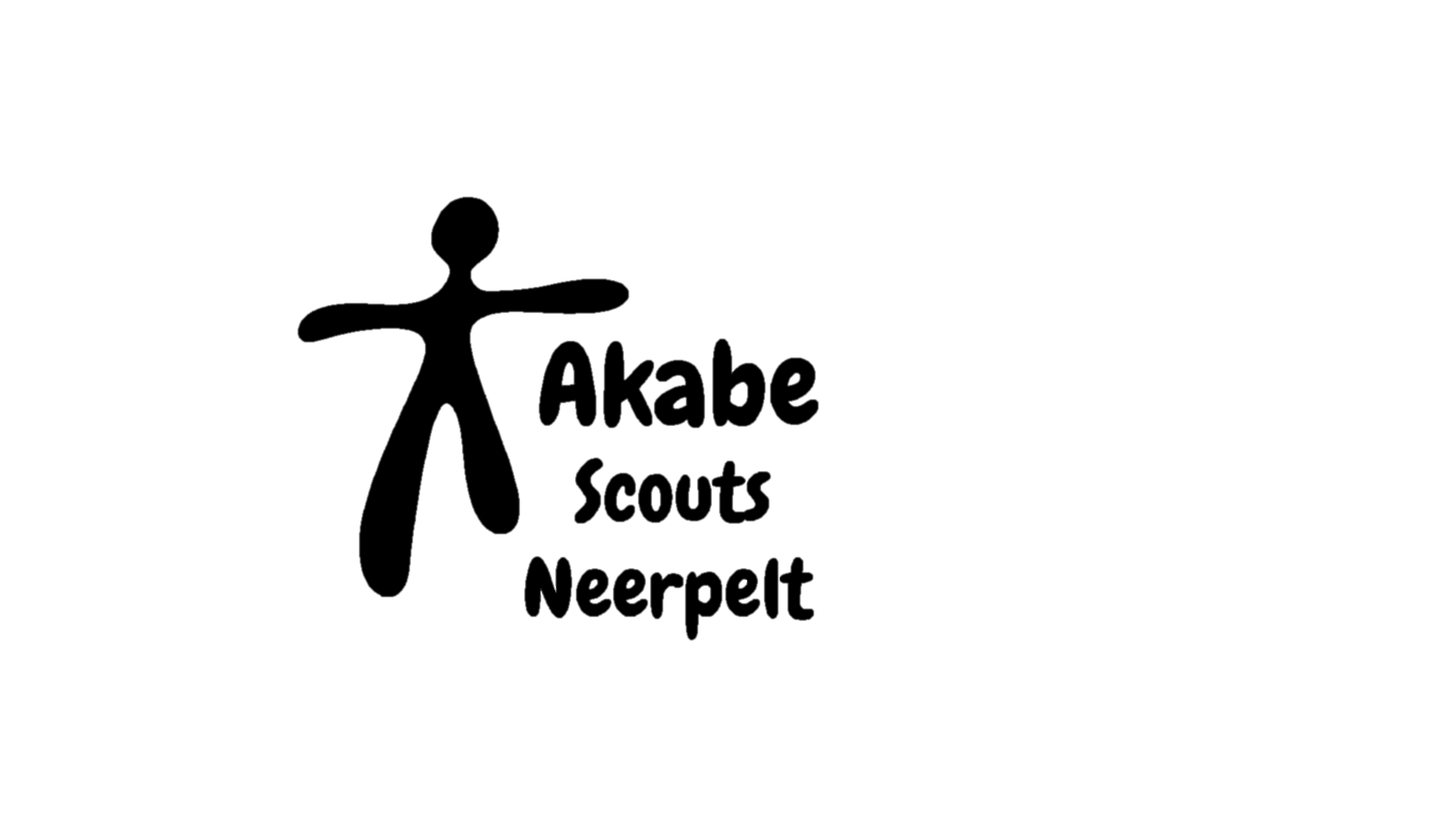 ONTHAALBROCHUREInhoudAkawatte?!Akabe staat voor de werking met kinderen en jongeren met een beperking binnen Scouts en Gidsen Vlaanderen. Het doel is om ook hen de kans te geven om het spel van scouting te spelen. Akabe staat voor ‘Anders Kan Best’.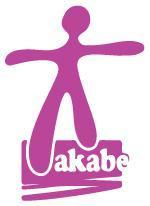 Akabe heeft ongeveer dezelfde werking als elke andere jeugdbeweging, zij het dat wij alles op ons eigen tempo en op onze eigen manier doen. Voor wie?Kinderen en jongeren met een beperking tussen 6 en 26 jaar zijn welkom bij Akabe Neerpelt. Iedereen die 6 jaar wordt voor 1 januari van het lopende scoutsjaar kan lid worden bij ons. In onze groep mogen de leden blijven tot ze de leeftijd van 26 jaar bereikt hebben.Autisme, ADHD, een mentale of een fysieke beperking? Iedereen is welkom bij ons!TakkenOnze scoutsgroep is opgedeeld in vier groepen of takken: Okapi’s, Sifaka’s, Jariboes en Tapirs. 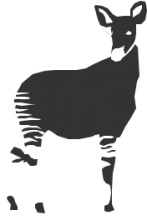 Okapi’sDe Okapi’s zijn een groep jongens en meisjes die samen met de leiding genieten van een ontspannende zondagnamiddag. De Okapi’s zijn speels, creatief en beweeglijk. Ze spelen spelletjes, knutselen, koken, zingen en dansen. Deze tak biedt plaats voor jongere leden en voor leden die het graag wat rustig houden.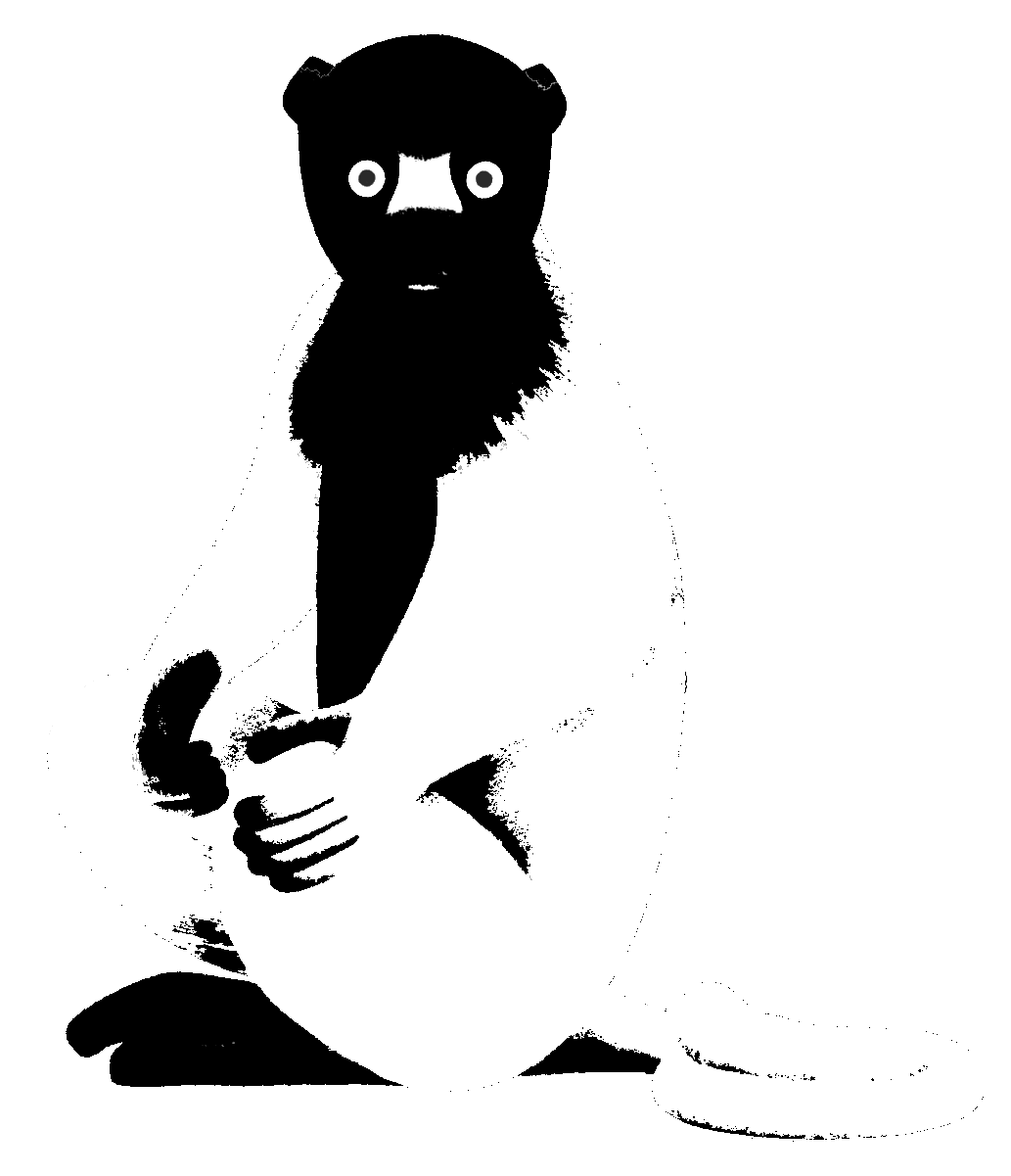 Sifaka’sDe Sifaka’s zijn de nieuwste tak van onze scouts. Ze zijn speels en actief. Ze houden van avontuur en creatief bezig zijn. Deze jongens en meisjes vullen hun zondagnamiddagen met een mix van actieve en rustig spelen. Ze zijn eigenzinnig en nieuwsgierig. Jariboes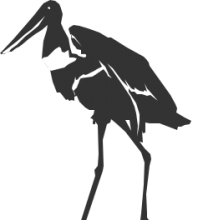 De Jariboes zijn een speelse en enthousiaste groep jongens en meisjes die gaan voor actie en avontuur. In het bos, op het sportveld of langs de Neerpeltse wegen doen ze scouteske activiteiten. Uitdaging, zelfstandigheid en samenwerking zijn troef in deze groep.Tapirs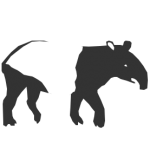 De Tapirs zijn een groep die het graag wat rustiger houdt, maar tegelijkertijd al samenwerkend uitdagingen aangaat. Ze genieten van een rustig, gezellig babbel,kringspelen, kookactiviteiten, scouteske activiteiten... Elke zondagnamiddag zullen ze uitgedaagd worden om samen naar een doel te werkenActiviteitenWat?Binnen Akabe Neerpelt proberen we scouteske en fantasierijke activiteiten met elkaar te combineren. Hierdoor is er erg veel variatie terug te vinden in onze activiteiten. We spelen bijvoorbeeld geregeld een bosspel, hebben een kookactiviteit, maken een eigen sjorring of zingen en dansen we. De activiteiten vinden meestal plaats per tak, maar we spelen ook soms samen. Zo gaan we samen zwemmen, ontvangen we allemaal tezamen de Sint en gaan we samen op daguitstap of op ledenweekend. In juli gaan we allemaal samen op kamp.Wanneer?We hebben om de twee weken op zondagnamiddag activiteit. De activiteiten starten om 14u00 en eindigen om 16u30. Begin september krijgt iedereen per mail een trimesterplanning opgestuurd. Op deze planning staan alle data van de activiteiten van het eerste trimester. De trimesterplanning van het tweede trimester krijg je in december, en de laatste planning krijg je in maart. Waar?Onze activiteiten vinden plaats aan ons heem, het Coninxsteen (tenzij het anders vermeld staat op de trimesterplanning!). Het adres is Scoutsdreef 10b, 3910 in Pelt. InschrijvenBen je geïnteresseerd om bij Akabe Neerpelt te komen, dan mag je altijd drie zondagen komen proberen. Als je daarna nog even enthousiast en wild van Akabe bent, dan kun je je inschrijven en word je verzocht het lidgeld te betalen. Het lidgeld (38 euro) betaal je via overschrijving op rekeningnummer BE73-7845-8666-9160 met vermelding van ‘lidgeld + <naam van het kind>’. Inschrijven doe je door ons een mailtje (akabe.neerpelt@gmail.com) te sturen. Medische ficheDe medische fiche is het formulier waarop ouders jaarlijks de persoonlijke, sociale en medische gegevens van hun kind invullen. Dankzij deze informatie kunnen wij als leidingsploeg op een veilige en juiste manier reageren in een noodsituatie. De medische fiche vul je zo snel mogelijk in via de website van Scouts en Gidsen Vlaanderen. Op deze manier kunnen wij onze leiding ook tijdig informeren en kunnen we hen wijzen op aandachtspunten. Start nieuwe scoutsjaarHet nieuwe scoutsjaar wordt officieel geopend met een spel en een kennismakingsmoment voor leden en hun ouders op eind september. De uitnodiging staat op de eerste trimesterplanning die iedereen via e-mail toegestuurd krijgt. Ledenweekend en kampLedenweekendOm de twee jaar gaan we op ledenweekend. Dit weekend vindt altijd plaats in maart of april en gaat door in ons eigen heem. De leden worden op zaterdag om 09u30 verwacht. Ze mogen zondag om 12u00 weer opgehaald worden. De kostprijs voor dit weekend is zo’n 10 euro. Hierin zit alles inbegrepen: overnachting, eten en drinken, activiteiten.Tijdens het weekend spelen we vooral heel veel leuke spelletjes en maken we er samen gezellige tweedaagse van. KampIeder scoutsjaar wordt afgesloten met een fantastisch zesdaags kamp. Het kamp vindt plaats in de eerste of tweede week van juli. We proberen steeds een kampplaats te zoeken op maximum 1 uur rijden van Neerpelt. Daarnaast slapen we ook altijd in een heem. De kostprijs voor het kamp is zo’n 80 euro. In deze 80 euro zit alles: de overnachting, eten en drinken, zwemmen, ….Eind mei gaan we bij alle leden op huisbezoek om het kamp voor te stellen. Wat doen we zoal tijdens een kamp? We spelen heeeel veel leuke spelletjes, we brengen een bezoekje aan het zwembad, we kijken een film …Hoe ziet een kampdag eruit? We proberen tijdens het kamp zoveel mogelijk structuur aan onze leden te bieden. Daarom ziet een kampdag er steeds hetzelfde uit, de activiteiten variëren echter. 	8u30		Opstaan	9u00		Ontbijt	9u50		Themamoment	10u00		Activiteit	12u30		Middageten	13u15		Platte rust	14u00		Activiteit	18u00		Avondeten	19u00		Activiteit	21u00		SlaaptijdHet uniformIn tegenstelling tot vele andere scoutsgroepen is het dragen van het officiële scoutsuniform (hemd, trui, rokje/broek) geen verplichting bij Akabe Neerpelt. We vragen wel om ons T-shirt en de das aan te schaffen, zodat we ons op grote uitstappen als groep kenbaar kunnen maken. De scoutsdas en het T-shirt kosten samen 15 euro. Wil je toch een uniform kopen? Dan is de Hopper in Hasselt the place to be! Ook in Den Outback in Lommel kan je het scoutsuniform passen en afhalen. Vergeet zeker je lidkaart niet, want daar krijg je korting mee!Wat kost het? Lidgeld: het lidgeld voor een volledig scoutsjaar bedraagt 38 euro. Voor dit bedrag ben je verzekerd, krijg je vier keer per het ledentijdschrift Krak?Boem! en ondersteuning en begeleiding door Scouts en Gidsen Vlaanderen aan zowel leiding als aan leden en ouders. Wanneer je na 1 maart inschrijft, bedraagt het halfjaarlijks lidgeld 19 euro.Uniform: voor het T-shirt en de das van Akabe Neerpelt betaal je 15 euro.Zwemmen: voor het zwemmen vragen we een bijdrage van MAX 7 euro.Ledenweekend/daguitstap: het ledenweekend/daguitstap kost je rond de 10 euro. Kamp: het kampgeld bedraagt 80 euro. In dit bedrag zit alles: overnachting, eten, drinken, zwemmen ….Een volledig scoutsjaar kost dus zo’n 145 euro. Stap je na 1 maart in betaal je zo’n 124 euro.Scouting op maatVia scouting op maat ondersteunt Scouts en Gidsen Vlaanderen iedereen voor wie de kostprijs een drempel vormt om deel te kunnen nemen aan het spel van scouting. Scouting op maat bestaat uit:Verminderd lidgeldFonds op maatVerminderd verblijfsgeld bij Hopper JeugdverblijfVormt de kostprijs dus een probleem of wil je meer info over het fonds van Scouts en Gidsen Vlaanderen, neem dan zeker contact op met de groepsleiding.Terugbetaling CMBij jouw ziekenfonds kun je ook terecht voor een (gedeeltelijke) terugbetaling van het lid- en/of kampgeld. Hoeveel je terugkrijgt, hangt af van jouw ziekenfonds. De CM bijvoorbeeld komt jaarlijks 20 euro tegemoet, de Voorzorg betaalt jaarlijks maximum 15 euro terug. Dit document kan je inleveren bij de groepsleiding.Fiscale aftrekbaarheid kampen Ouders van kinderen onder de 12 jaar kunnen de kosten voor ‘deelname aan jeugdwerkactiviteiten’ op hun belastingbrief van het volgende jaar inbrengen. Voor kinderen met een zware handicap is de leeftijdsgrens zelfs opgetrokken van 12 naar 18 jaar. Ouders kunnen een fiscaal attest aanvragen enkel voor activiteiten waarvoor ze extra moeten bijbetalen (bv. weekends, kampen,…), dus niet voor het lidgeld. Deze fiscale attesten krijgen jullie van de groepsleiding op het einde van het scoutsjaar. ContactHeb je nog vragen? Stel ze gerust aan de groepsleiding! Stuur een mailtje naar akabe.neerpelt@gmail.com of geef hen een rinkeltje op onderstaande nummers:Femke Van den Broek   	Groepsleiding    0477 64 03 79Tine Clijsters    		Groepsleiding    0472 65 99 60Indra Vandeweyer		Groepsleiding    0483 17 96 55Bovenstaande info is ook allemaal terug te vinden op onze website www.akabe-neerpelt.be. Neem zeker ook een kijkje op onze facebookpagina (Akabe Neerpelt) want je kunt er alle nieuwtjes en weetjes terugvinden, alsook vele foto’s van onze avonturen!